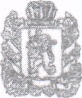                               КРАСНОЯРСКИЙ  КРАЙ  САЯНСКИЙ РАЙОН                      ВОЗНЕСЕНСКИЙ  СЕЛЬСКИЙ  СОВЕТ ДЕПУТАТОВ                                                           РЕШЕНИЕ                     25.11.2021г.                            с. Вознесенка                                №16ОБ ОТМЕНЕ РЕШЕНИЙ      В соответствии с Федеральным законом от 06.10.2003 № 131-ФЗ «Об общих принципах организации местного самоуправления в Российской Федерации», руководствуясь Уставом муниципального образования Вознесенский  сельсовет, Вознесенский сельский Совет депутатовР Е Ш И Л:1.  Отменить решения Вознесенского сельского Совета депутатов:- от 18.10.2005  № 9 «О налоге на имущество физических лиц»- от 03.11.2010 № 10 «О налоге на имущество физических лиц». - от 02.07.2020 №  11 «Об утверждении схемы одномандатных избирательных округов для проведения выборов депутатов Вознесенского сельсовета». - от 19.10.2020 № 13  «Об утверждении схемы одномандатных избирательных округов для проведения выборов депутатов Вознесенского сельсовета».2.  Ответственность за исполнение настоящего решения оставляю за собой.3. Решение вступает в силу в день, следующий за днем его официального опубликования в печатном издании «Сельские вести» и подлежит размещению на странице Вознесенского сельсовета на официальном веб-сайте Саянского района в информационно-телекоммуникационной сети Интернет - www.adm-sayany.ru. Глава  Вознесенского сельсовета,Председатель сельского Совета депутатов                                          Л.А. Циммерман.